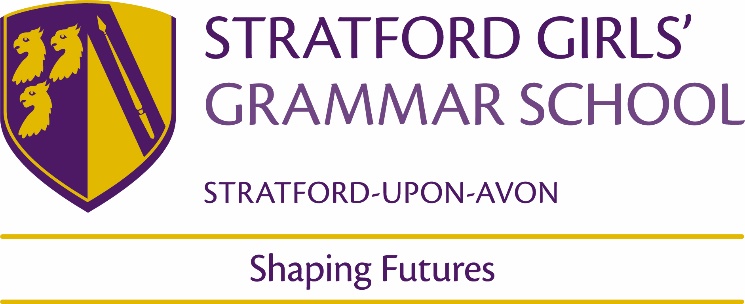 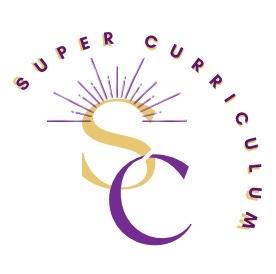 MFL Department Super CurriculumReading (books and journals)Reading (books and journals)Title by Authors Name A level Reading list from curriculum Molière Le TartuffeVoltaire CandideGuy de Maupassant Boule de Suif et autres contes de la guerreAlbert Camus L’étrangerFrançoise Sagan Bonjour tristesseClaire Etcherelli Elise ou la vraie vieJoseph Joffo Un sac de billesFaïza Guène Kiffe kiffe demainPhilippe Grimbert Un secretDelphine de Vigan No et moiHeinrich Böll Die verlorene Ehre der Katharina BlumBertolt Brecht Mutter Courage und ihre KinderFriedrich Dürrenmatt Der Besuch der alten DameMax Frisch AndorraHeinrich Heine Gedichte – Buch der LiederJana Hensel ZonenkinderFranz Kafka Die VerwandlungWladimir Kaminer RussendiskoSiegfried Lenz FundbüroBernhard Schlink Der VorleserFederico García Lorca La casa de Bernarda AlbaGabriel García Márquez Crónica de una muerte anunciadaLaura Esquivel Como agua para chocolateRamón J. Sender Réquiem por un campesino españolCarlos Ruiz Zafón La sombra del vientoIsabel Allende La casa de los espíritusGustavo Adolfo Bécquer RimasFernando Fernán-Gómez Las bicicletas son para el veranoLuis de Castresana El otro árbol de GuernicaGabriel García Márquez El coronel no tiene quien le escribaMagazines and JournalsLe Monde/Le Figaro – French newspaper (online)https://www.lemonde.fr/   https://www.lefigaro.fr/ 
Paris Match – French magazine (online) https://www.parismatch.com/ www.bbc.co/afrique - world news in FrenchPodcasts Podcasts Podcasts on Duolingo – A level https://www.duolingo.com/course/fr/en/Learn-French https://www.duolingo.com/course/es/en/Learn-Spanishhttps://www.duolingo.com/course/de/en/Learn-German One Thing in French a Day  https://www.onethinginafrenchday.com/ News in Slow – all languages https://www.newsinslowfrench.com/ https://www.newsinslowspanish.com/https://www.newsinslowgerman.com/ DuoLingo – learn + stories (KS3/KS4) – all languagesLearn French with Alexa – Youtube https://learnfrenchwithalexa.com/ 1jour1actu –French podcasts/videos/gameshttps://www.1jour1actu.com/ Easy Spanish https://www.easy-spanish.org/pagina-nueva 
How to Spanish Lessons & Podcast https://www.howtospanishpodcast.com/ 
https://www.spanishpodcast.net/ 
TedTalks in Spanish https://www.ted.com/playlists/518/ted_talks_en_espa%C3%B1ol 
Spanish like a Pro https://www.spanishlikeapro.com/ AUDIO-VISUAL – TV/FILMSA level Film list from curriculum Les 400 coups François Truffaut (1959)Au revoir les enfants Louis Malle (1987)La Haine Mathieu Kassovitz (1995)L’auberge espagnole Cédric Klapisch (2002)Un long dimanche de fiançailles Jean-Pierre Jeunet (2004)Entre les murs Laurent Cantet (2008)Good bye, Lenin! Wolfgang Becker (2003)Das Leben der Anderen Florian Henckel von Donnersmarck (2006)Die fetten Jahre sind vorbei Hans Weingartner (2005)Almanya – Willkommen in Deutschland Yasemin Samdereli (2011)Sophie Scholl – Die letzten Tage Marc Rothemund (2005)Lola rennt Tom Tykwer (1998)El laberinto del fauno Guillermo del Toro (2006)Ocho apellidos vascos Emilio Martínez-Lázaro (2014)María, llena eres de gracia Joshua Marston (2004)Volver Pedro Almodóvar (2006)Abel Diego Luna (2010)Las 13 rosas Emilio Martínez-Lázaro (2007)Other suggestions shared in TEAMS (Netflix/Prime)KS3/KS4 – TV/film suggestions shared in TEAMS (Netflix/Prime) - plus range of French DVDs available to loan from MFL officeTeachvid – free to create an account – lots of news, current affairs, music and video clips with accompanying activities (all languages) https://www.teachvid.com/ MOOCs and on-line opportunities MOOCs and on-line opportunities Awards and competitionsAwards and competitionsEuropean Day of Languages Poster Competition – all KSsUK Linguistics Olympiad – KS4 and KS5 (Foundation, Intermediate and Advanced Level entries) https://www.uklo.org/ Summer Holiday Challenge Booklet – KS3 and KS4Routes into Languages – Mother Tongue Other Tongue - poetry competition – all KSs https://www.routesintolanguages.ac.uk/ SGGS French Debate Club – KS5Places to visit Places to visit Yr 10 French Immersive Trip – French / Spanish / GermanYr 12 – Spanish and German Immersive Trip (French – TBC) Year 8 Trip – Germany Membership and affiliationsMembership and affiliationswww.linguascope.com (KS3 & KS4 – all languages)www.attitudes.co.uk (French A level)www.pearsonactivelearn.co.uk (KS3 French)www.quizlet.com (all languages)www.kerboodle.co.uk (KS4 & KS5 French/German/Spanish)www.languagesonline.org.uk www.senecalearning.com 